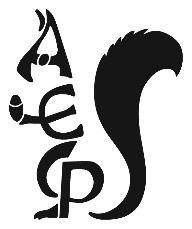 Alderley Edge Community Primary School  Behaviour Policy This policy was written by the children with support from the school council and staff. 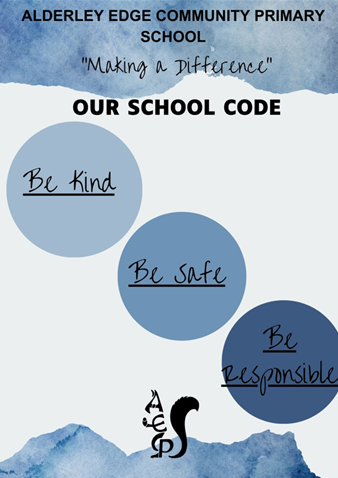 Expectations of Behaviour at AECPS At AECPS, we expect children to behave well at all times. When members of staff see children behaving well in school and on the playground behaviour is rewarded with : A ‘well done’ House points for our houses (Tatton, Chorley, Capesthorne and Warford) Class awards – given to whole classes that are well behaved Attendance certificateSchool visits 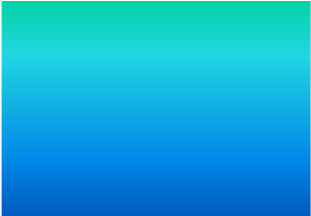 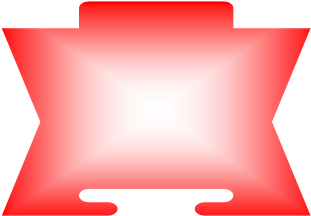 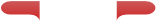 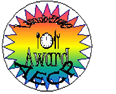 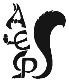 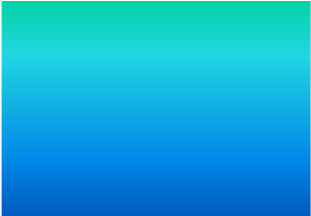 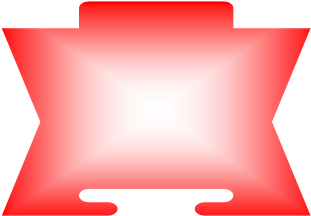 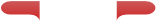 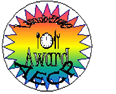 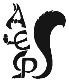 Kindness fairy certificates Child of the Week Star of the Day Midday awards Headteacher awards Letters home from the Headteacher Learning to Learn awardsAdults and staff look for: Enthusiasm for learning 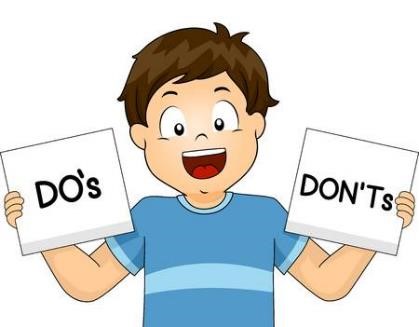 Trying our best Good manners Respect towards children, teachers and school property Listening to others Children being polite and helpful Children following the school rules What happens if you don’t follow the rules 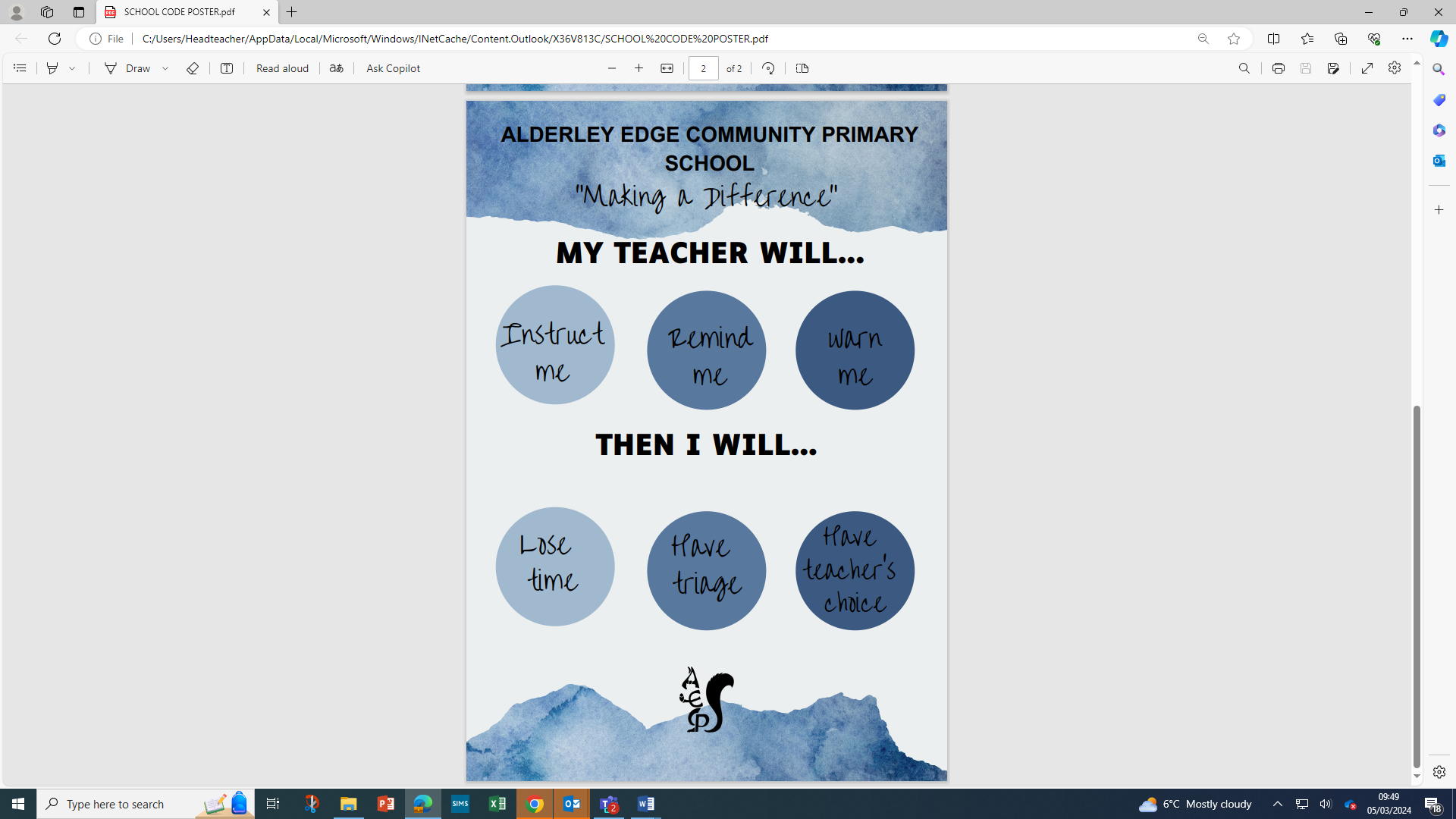 Unacceptable behaviour 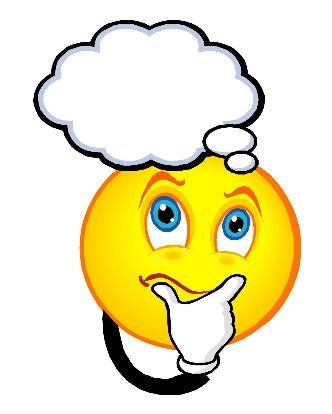 Not following the school rules Stopping children learning in lessons Rudeness or being disrespectful Physically hurting someone Not following instructions All forms of bullying Vandalising school property Luckily, children in our school behave well. We can all make mistakes as long as we can learn from them and make the right choices. For more information talk to you class teacher 